Publicado en Badajoz el 12/11/2014 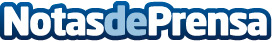 Según Vinilosinfantiles.com, interioristas y decoradores prefieren los vinilos de paredLa ecommerce de vinilos infantiles presenta su nueva colección con las tendencias decorativas del próximo 2015. La instalación de los vinilos de pared es, a día de hoy, un recurso decorativo que ha llegado para quedarse en los hogares.Datos de contacto:info@vinilosinfantiles.com924951197Nota de prensa publicada en: https://www.notasdeprensa.es/segun-vinilosinfantiles-com-interioristas-y_1 Categorias: Bricolaje Interiorismo Ocio para niños http://www.notasdeprensa.es